«Утверждаю»Директор МБОУ СОШ 53                                                                                                            _______                      А.А.Ахмедханова                                                                                                                             «___»_________ 20_____ г.Классный час на тему: Как подростки вовлекаются в преступную деятельность. Кому и зачем это нужно?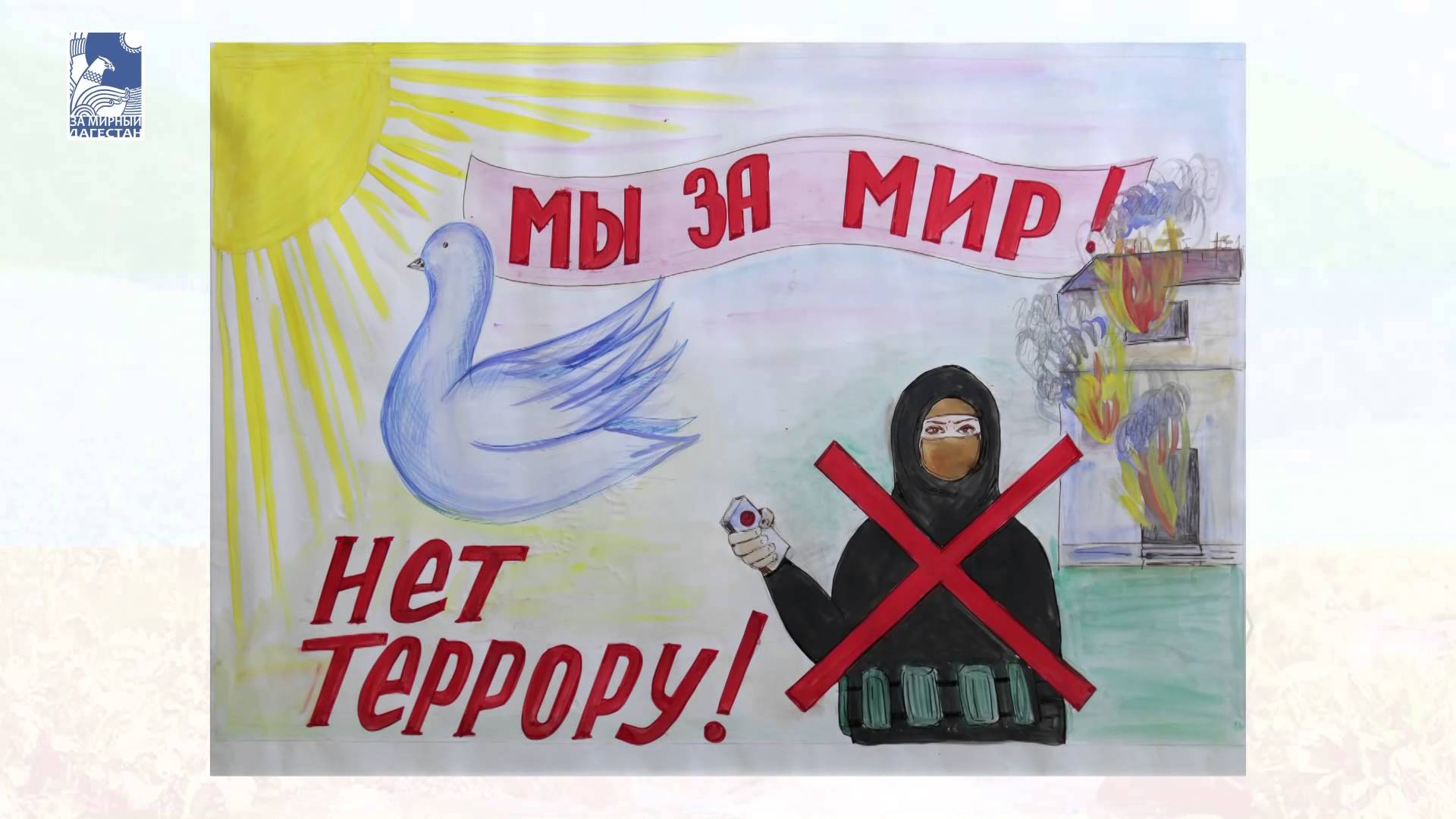 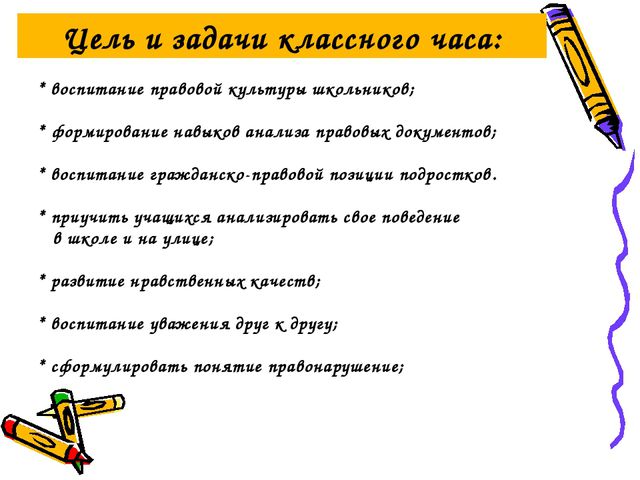 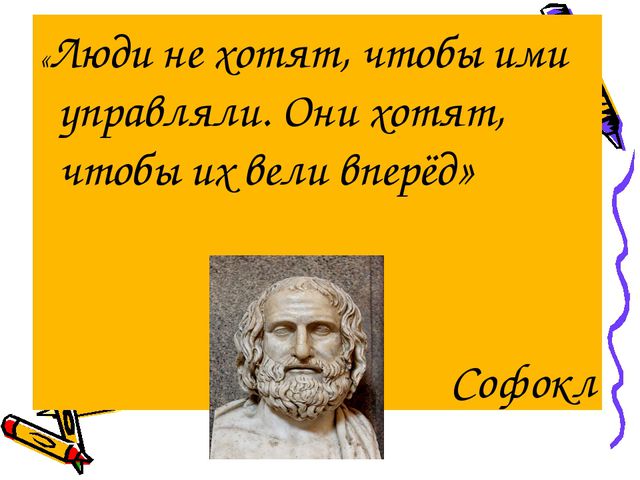 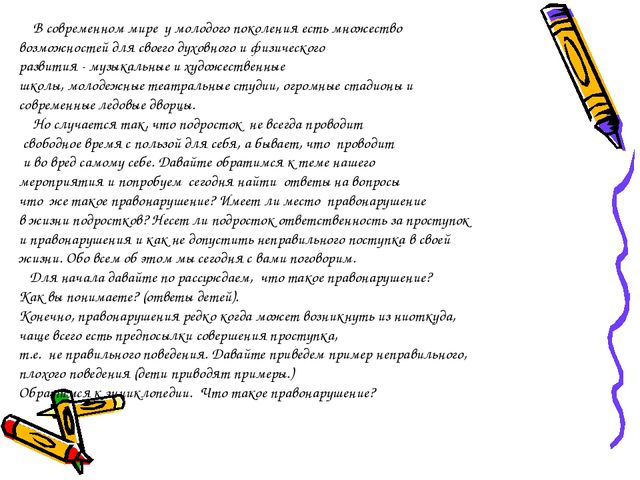 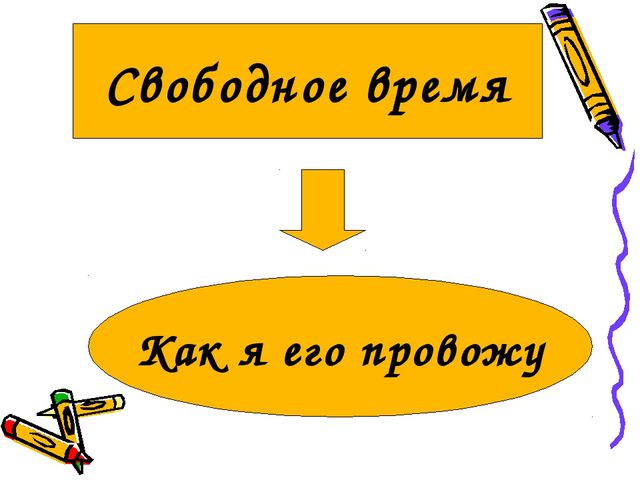 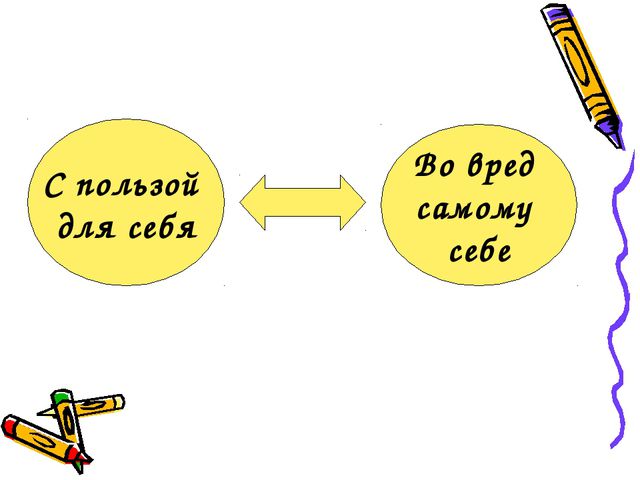 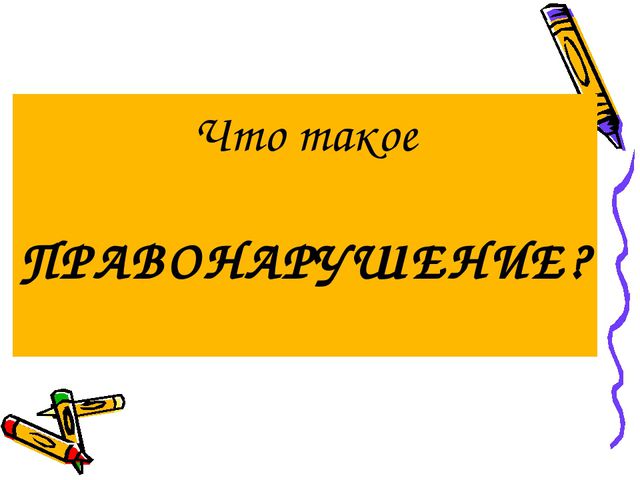 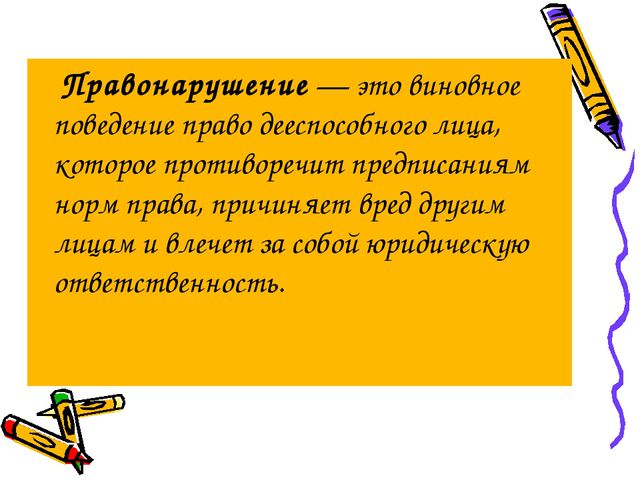 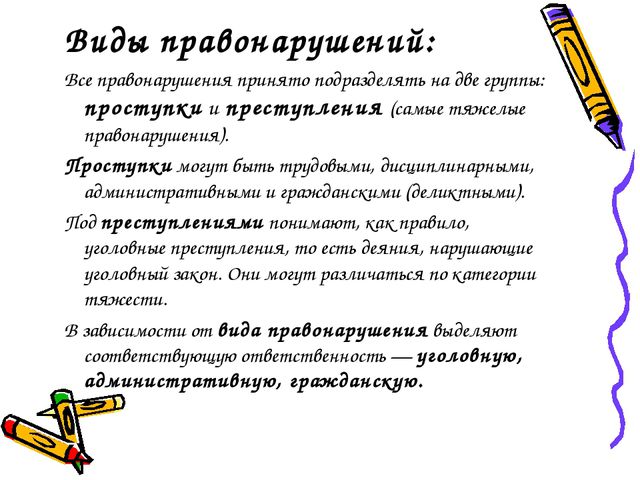 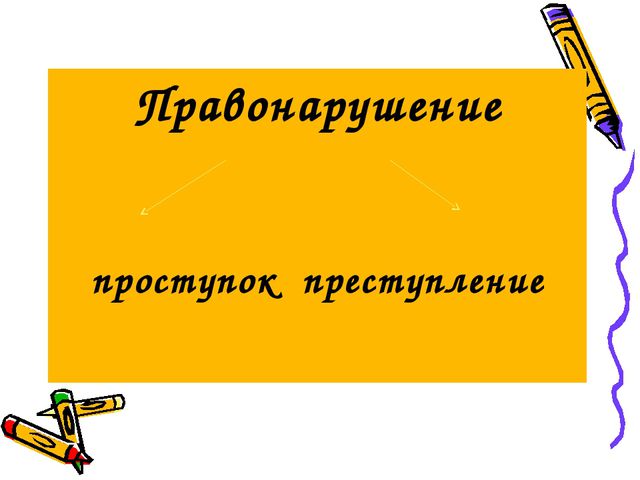 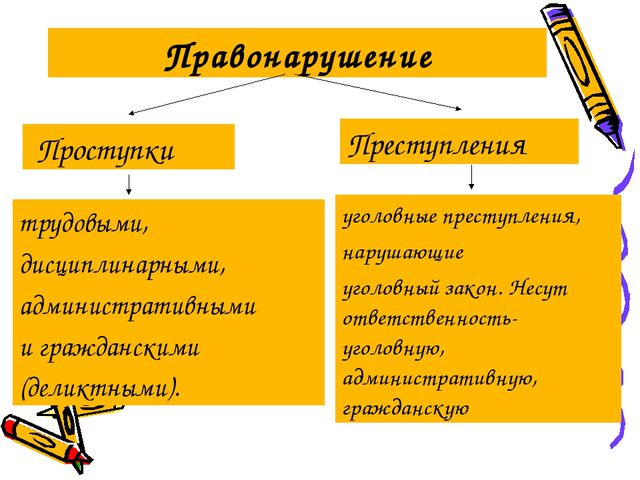 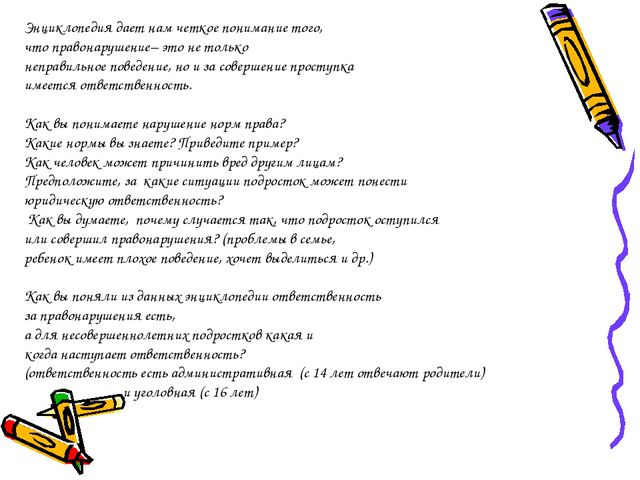 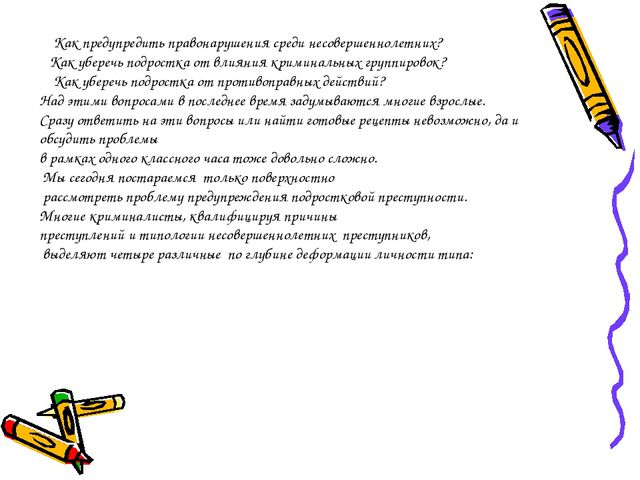 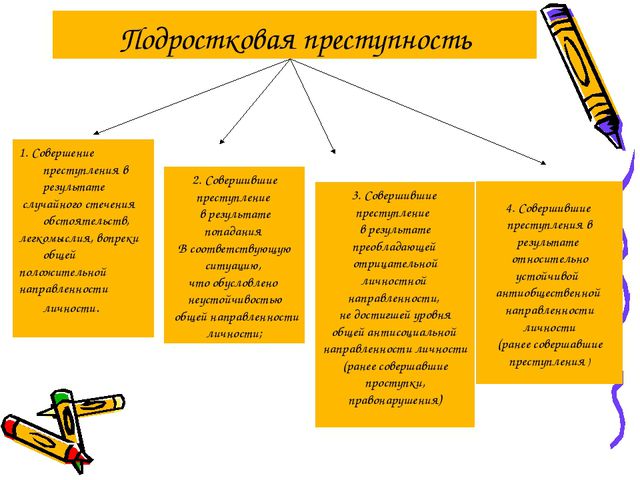 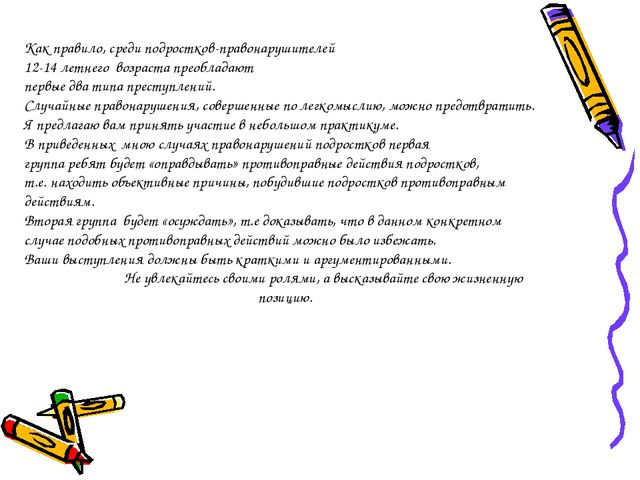 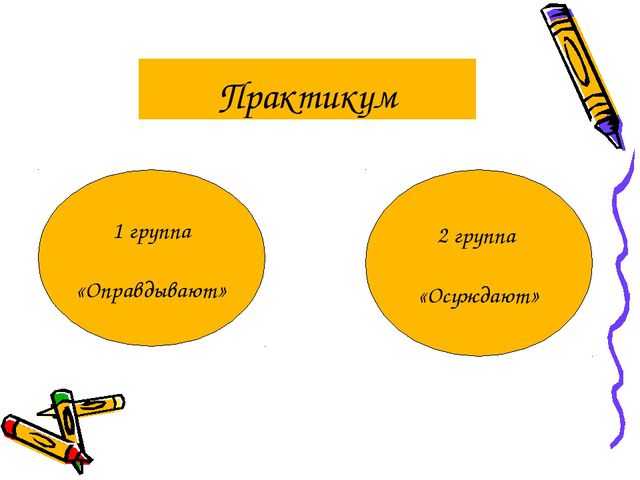 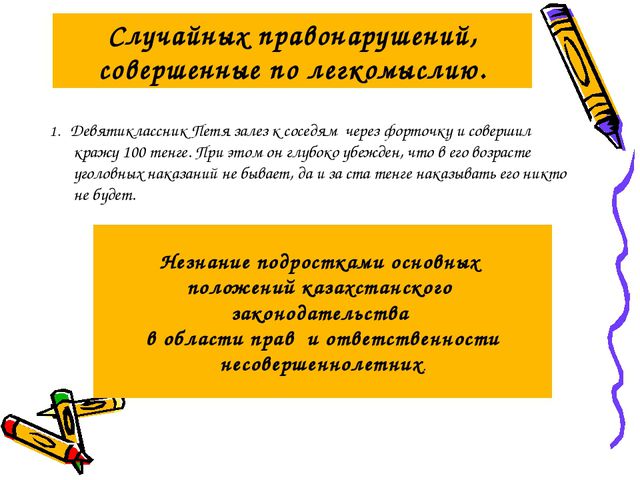 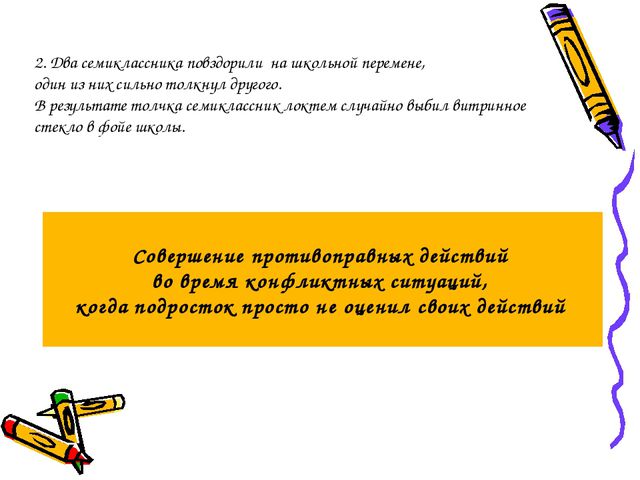 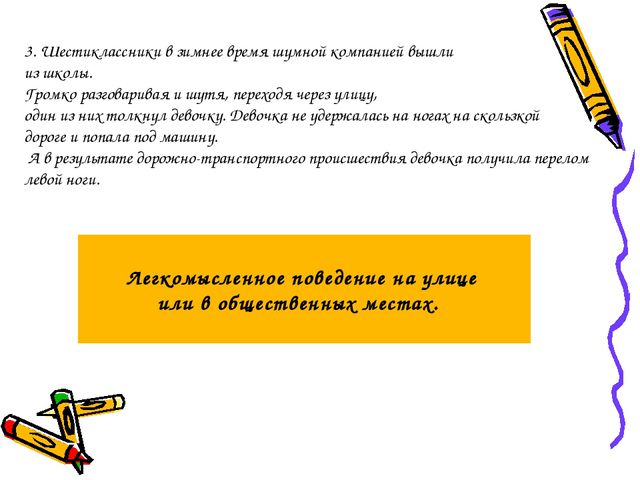 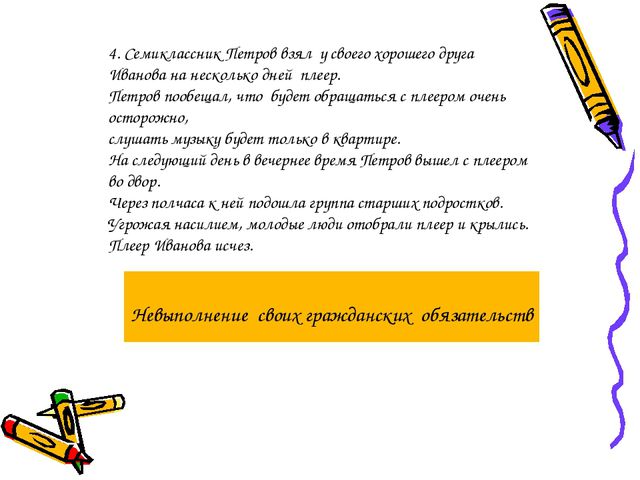 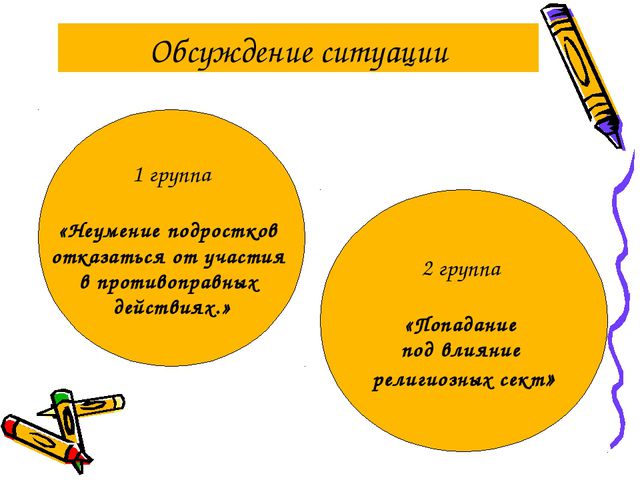 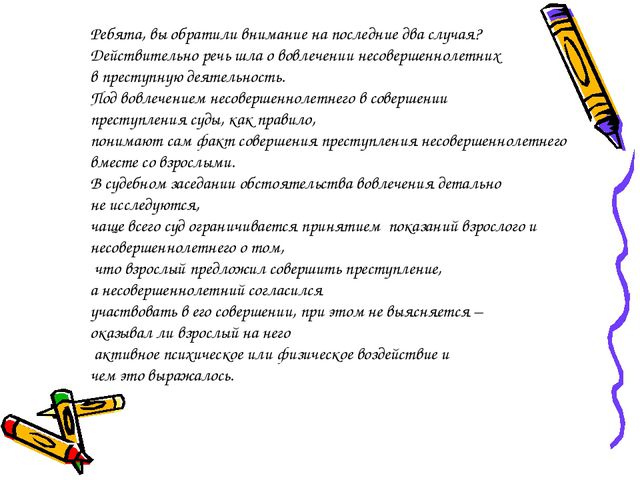 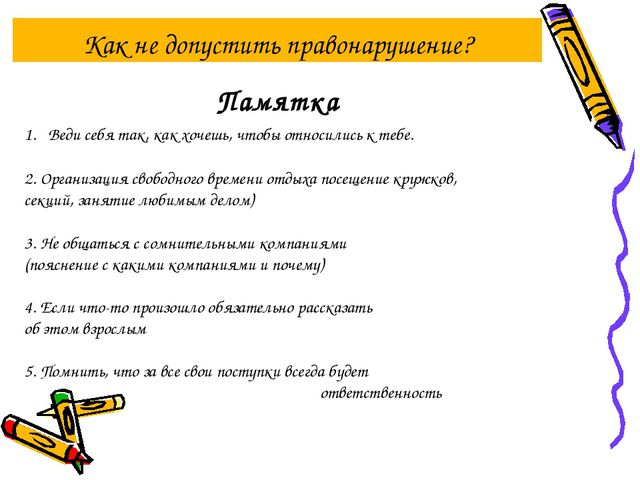 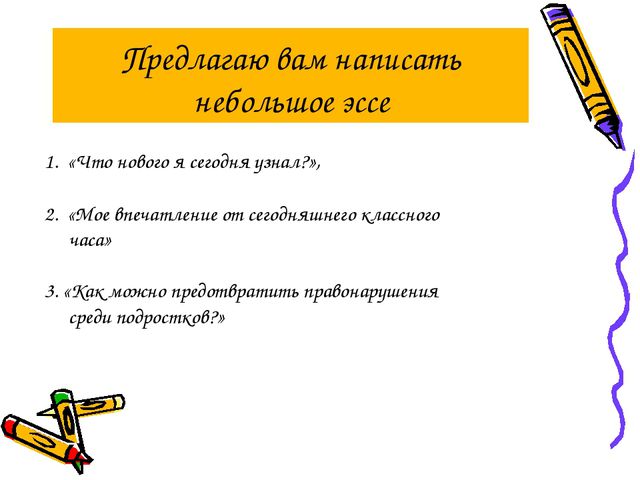 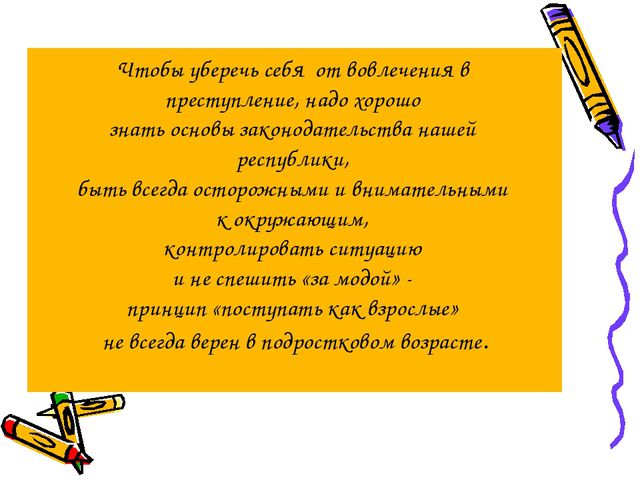 